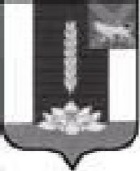 ДУМА ЧЕРНИГОВСКОГО РАЙОНА____________________________________________________________________________РЕШЕНИЕПринято Думой Черниговского района27 ноября 2019 годаНа основании статьи 142.4 Бюджетного кодекса Российской Федерации, статьи 14 Решения Думы Черниговского района от 31 марта 2008 г. № 104 «О бюджетном устройстве, бюджетном процессе и межбюджетных отношениях в Черниговском районе», руководствуясь Уставом Черниговского муниципального района 1. Внести в Порядок предоставления и расходования иных межбюджетных трансфертов, выделяемых из районного бюджета бюджетам поселений Черниговского района в 2019 году на исполнение Указа Президента Российской Федерации от 7 мая 2012 года № 597 в части мероприятий, направленных на повышение средней заработной платы работников муниципальных учреждений культуры, утвержденный решением Думы Черниговского районом от 30.05.2019 № 164-НПА следующие изменения:1.1. Пункт 3 дополнить пунктом 3.1 следующего содержания:«Распределение межбюджетных трансфертов осуществляется на основании данных бюджетной отчетности по состоянию на 1 октября 2019 года, представленных поселениями Черниговского района, а также Решений о бюджете поселений Черниговского района на 2019 год и плановый период 2020 и 2021 годов, у которых доля первоочередных расходов в объеме доходов i-того поселения Черниговского района составляет более 60 процентов, по следующей формуле: Доля первоочередных расходов в объеме доходов i-того поселения Черниговского района определяется по следующей формуле:ДОЛЯi = (КУi + ЗПi) / Д i, где:КУi – фактические расходы i-того поселения Черниговского района на оплату коммунальных услуг, потребляемых всеми типами муниципальных учреждений, по данным бюджетной отчётности на 1 октября 2019 года;ЗПi - фактические расходы i-того поселения Черниговского района за счет собственных средств бюджета Черниговского района по выплате заработной платы работникам муниципальных учреждений и начислениям на выплаты по оплате труда работников муниципальных учреждений по данным бюджетной отчетности на 1 октября 2019 года;Д i – кассовое исполнение по доходам бюджета i-того поселения Черниговского района на 1 октября 2019 года (налоговые и неналоговые доходы, нецелевые межбюджетные трансферты (дотация на выравнивание бюджетной обеспеченности Черниговского района, дотация на выравнивание бюджетной обеспеченности поселений, 3/4 от годового объема остатков средств на едином счете бюджета i-того поселения Черниговского района на начало текущего финансового года, за исключением целевых средств и остатков средств дорожного фонда по данным муниципальных образований Приморского края).Распределение межбюджетных трансфертов на поддержку мер по обеспечению сбалансированности бюджетов поселений в 2019 году производится по следующей формуле:ДОТi =((ЗПi+ЗКi+КУi)/0,60 - Д i) / Σ((ЗПi+ЗКi+КУi)/0,60 - Д i) * I, где:    ДОТi – размер МБТ бюджету i - того поселения Черниговского района;ЗКi - кредиторская задолженность i-того поселения Черниговского района по данным бюджетной отчетности на 1 октября 2019 года; I - сумма распределяемых межбюджетных трансфертов для Черниговского района на иные меры по обеспечению сбалансированности бюджета муниципального образования;0,60 – доля первоочередных расходов в объеме доходов поселений Черниговского района.Распределение межбюджетных трансфертов бюджетам поселений производится по следующей формуле: ДОТ1i =Fi/ ΣFi*Ii, где:ДОТ1i – размер межбюджетных трансфертов бюджету i - того поселения Черниговского района;Fi -численность работников учреждений культуры на 2019 год i-того поселения Черниговского района (по данным штатных расписаний учреждений культуры на 2019 год);Ii - объем распределяемых межбюджетных трансфертов для поселений Черниговского района на иные меры по обеспечению сбалансированности бюджетов.».1.2.   Пункт 8 дополнить пунктом 8.1 следующего содержания: «Для получения межбюджетных трансфертов уполномоченный орган поселения в срок 05 декабря текущего финансового года предоставляет в финансовое управление следующие документы:1) заявление о предоставлении межбюджетных трансфертов (далее - заявление);2) выписку из муниципального правового акта о бюджете поселения на текущий финансовый год (на текущий финансовый год и плановый период), предусматривающего бюджетные ассигнования на оплату труда работников учреждений культуры. 1.3.   Пункт 9 изложить в следующей редакции:«Перечисление межбюджетных трансфертов в бюджеты поселений осуществляется в размере 100 процентов от распределенных согласно пункту 3, 3.1 настоящего Порядка дотаций - в течение 20 рабочих дней со дня поступления в бюджет Черниговского района из краевого бюджета средств дотации на поддержку мер по обеспечению сбалансированности бюджета муниципального образования.».2. Настоящее Решение вступает в силу с момента официального опубликования в «Вестнике нормативных правовых актов Черниговского района» приложении к газете «Новое время».        Глава Черниговского района							В.Н. Сёмкин28 ноября 2019 года№ 191-НПАО внесении изменений в Порядок предоставления и расходования иных межбюджетных трансфертов, выделяемых из районного бюджета бюджетам поселений Черниговского района в 2019 году на исполнение Указа Президента Российской Федерации от 7 мая 2012 года № 597 в части мероприятий, направленных на повышение средней заработной платы работников муниципальных учреждений культуры, утвержденный решением Думы Черниговского района от 30.05.2019 № 164-НПА